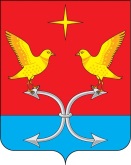 АДМИНИСТРАЦИЯ КОРСАКОВСКОГО  РАЙОНА ОРЛОВСКОЙ ОБЛАСТИПОСТАНОВЛЕНИЕ09 июля 2018                                                                                      №214Об утверждении Перечня муниципальных услуг, предоставляемых
администрацией Корсаковского района Орловской области на базе
многофункционального центра предоставления государственных
и муниципальных услуг, предоставление которых посредством
комплексного запроса не осуществляютсяВ соответствии с частью 13 статьи 15.1 Федерального закона от 27 июля 2010 года № 210 - ФЗ «Об организации предоставления государственных и муниципальных услуг», постановляю:Утвердить Перечень муниципальных услуг, предоставляемых администрацией Корсаковского района Орловской области на базе многофункционального центра предоставления государственных и муниципальных услуг, предоставление которых посредством комплексного запроса не осуществляется согласно приложению.Опубликовать постановление на официальном сайте администрации Корсаковского района Орловской области в сети интернет (www.Корсаково.57.РФ).Глава района                                                                         В. Р. Кнодель                                      Приложение                                                                           к постановлению администрации                                                                                               Корсаковского района№ 214 от 09 июля 2018 г.Перечень муниципальных услуг, предоставляемых администрацией Корсаковского района Орловской области на базе многофункционального центра предоставления государственных и муниципальных услуг, предоставление которых посредством комплексного запроса неосуществляется№ п/пНаименование услуги1Выдача градостроительных планов земельных участков, на которые не распространяется действие градостроительных регламентов или для которых не устанавливаются градостроительные регламенты2Подготовка и выдача разрешений на строительство, реконструкцию, капитальный ремонт объектов капитального строительства, а также на ввод объектов в эксплуатацию3Прием заявлений и выдача документов о согласовании переустройства и (или) перепланировки жилого помещения4Предоставление земельных участков, на которых расположеныздания, сооружения5Приобретение земельных участков из земель сельскохозяйственного назначения, находящихся в муниципальной собственности, для создания фермерского хозяйства и осуществления его деятельности6Прием заявлений, документов, а также постановка граждан на учет в качестве нуждающихся в жилых помещениях